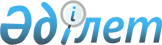 О предоставлении помещений для проведения встреч кандидатов с избирателями на договорной основе в период проведения выборов акимов сельских округов и сел не входящих в состав сельского округа на территории Мангистауского района
					
			Утративший силу
			
			
		
					Постановление Мангистауского районного акимата Мангистауской области от 15 июля 2013 года № 242. Зарегистрировано Департаментом юстиции Мангистауской области 19 июля 2013 года № 2274. Утратило силу постановлением акимата Мангистауского района Мангистауской области от 07 июля 2016 года № 220      Сноска. Утратило силу постановлением акимата Мангистауского района Мангистауской области от 07.07.2016 № 220 (вводится в действие со дня подписания)

      Примечание РЦПИ.

      В тексте документа сохранена пунктуация и орфография оригинала.

      В соответствии с пунктом 4 статьи 28 Конституционного Закона Республики Казахстан от 28 сентября 1995 года "О выборах в Республике Казахстан" и Указом Президента Республики Казахстан от 24 апреля 2013 года № 555 "О некоторых вопросах проведения выборов акимов городов районного значения, сельских округов, поселков и сел Республики Казахстан, не входящих в состав сельского округа" акимат района ПОСТАНОВЛЯЕТ:

      1. Согласно приложению к настоящему постановлению предоставить помещений для проведения встреч кандидатов с избирателями на договорной основе в период проведения выборов на территории Мангистауского района.

      2. Государственное учреждение "Аппарат акима Мангистауского района" обеспечить публикацию настоящего постановления на официальном сайте районного акимата после его государственной регистрации в департаменте Юстиции Мангистауской области.

      3. Контроль за исполнением настоящего постановления возложить на руководителя аппарата акима района Д. Сактаганова.

      4. Настоящее постановление вступает в силу со дня государственной регистрации в органах юстиции и вводится в действие по истечении десяти календарных дней после его первого официального опубликования.

      

      "СОГЛАСОВАНО"

      Председатель Мангистауской 

      районной избирательной комиссии

      А. Аккулов

      15 июля 2013 год

 Помещения, предоставляемые для проведения встреч кандидатов с избирателями на договорной основе в период проведения выборов на территории Мангистауского района
					© 2012. РГП на ПХВ «Институт законодательства и правовой информации Республики Казахстан» Министерства юстиции Республики Казахстан
				Аким района

Ж. Айтуаров

Приложение к постановлению
акимата Мангистауского района
от 15 июля 2013 года № 242Наименование сел и сельских округов

Места проведения встреч

Село Шетпе 

1.Актовый зал средней школы № 4 имени Н.Жубаева

2. Актовый зал "Детская школа искусств"

Сельский округ Сай Утес

Сельский клуб Сай Утес 

Сельский округ Жынгылды 

Дом культуры Жынгылды 

Сельский округ Отпан 

Актовый зал Тушыбекская сельская основная школа

Село Шайыр 

Дом культуры Шайыр

Сельский округ Тущыкудук 

Дом культуры Тущыкудук

Сельский округ Шебир

Сельский клуб Шебир

Сельский округ Кызан

Дом культуры Кызан

Сельский округ Акшымырау

Сельский клуб Акшымырау

Село Жармыш

Дом культуры Жармыш

Село Онды

Дом культуры Онды

Село Актобе

Дом культуры Уштаган

